Fiche info – résistances aux antibiotiques
C’est quoi le clostridium difficile ?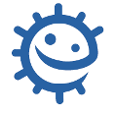 C’est quoi le clostridium difficile ?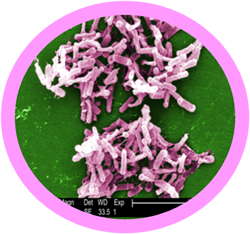 Avec la permission de Giantmicrobes, Inc. www.giantmicrobes.com/uk/Clostridium difficile est une bactérie responsable de la plupart des diarrhées acquises à l'hôpital. On la trouve dans le tube digestif de 3% des adultes et 66% des enfants sains, mais Clostridium difficile provoque rarement des problèmes chez les enfants et les adultes en bonne santé, car il est contrôlé par la population bactérienne normale de l'intestin.Quels sont les symptômes ?Clostridium difficile provoque des diarrhées (modérés à profuses) et parfois une inflammation très grave de l'intestin. D'autres symptômes comprennent de la fièvre, une perte de l'appétit, des nausées et des douleurs abdominales.Qui peut l’attraper ?Les personnes qui ont pris des antibiotiques, en particulier les personnes âgées ; plus de 80% des cas surviennent chez des personnes de plus de 65 ans. Les patients immunodéprimés (les patients avec un système immunitaire affaibli) sont également à risque. Les enfants de moins de 2 ans ne sont généralement pas atteints. Comment se transmet-il ?Par contact direct avec une personne ou un lieu infecté. Chez la plupart des personnes en bonne santé, C.difficile ne pourra pas se multiplier dans l'intestin et elles ne tomberont pas malades.
Chez des personnes plus fragiles, en particulier celles dont la flore intestinale a été déséquilibrée par un traitement antibiotique, C.difficile peut se multiplier et provoquer une infection.Comment peut-on éviter de l’attraper ?Comme Clostridium difficile est capable de produire des spores très résistants aux agents chimiques, le lavage des mains avec de l'eau et du savon plutôt qu'avec de l'alcool 
est recommandé après un contact avec une personne atteinte par Clostridium difficile. L'eau et le savon débarrasseront les mains des microbes (y compris des spores) tandis que
les gels désinfectants ne détruisent pas les spores. Pour réduire les risques de transmettre l'infection à d'autres personnes, il est recommandé de se laver les mains avec de l'eau et du savon, surtout après être allé aux toilettes et avant de manger. 
Il faut aussi encourager les visiteurs des patients atteints par Clostridium difficile de se laver les mains avant de partir...Existe-t-il un traitement ?On peut traiter la plupart des patients avec des antibiotiques.